АДМИНИСТРАЦИЯКЛЮКВИНСКОГО СЕЛЬСОВЕТАКУРСКОГО РАЙОНА===================================================ПОСТАНОВЛЕНИЕот 28.11.2022 № 328Об утверждении Программы профилактики рисков             причинения вреда (ущерба) охраняемым законом ценностям по муниципальному контролю в сфере благоустройства на территории муниципального образования "Клюквинский сельсовет" Курского района Курской области на 2023 годВ соответствии со статьей 44 Федерального закона от 31.07.2021 № 248-ФЗ «О государственном контроле (надзоре) и муниципальном контроле в Российской Федерации», постановлением Правительства Российской Федерации от 25.06.2021 № 990 «Об утверждении Правил разработки и утверждения контрольными (надзорными) органами программы профилактики рисков причинения вреда (ущерба) охраняемым законом ценностям», Федеральным законом от 06.10.2003 № 131-ФЗ «Об общих принципах организации местного самоуправления в Российской Федерации», в целях реализации комплекса мероприятий по профилактике рисков причинения вреда (ущерба) охраняемым законом ценностям при осуществлении муниципального контроля в сфере благоустройства, Администрация Клюквинского сельсовета Курского района Курской областиПОСТАНОВЛЯЕТ: 1. 1. Утвердить Программу профилактики рисков причинения вреда (ущерба) охраняемым законом ценностям по муниципальному контролю в сфере благоустройства на территории муниципального образования "Клюквинский сельсовет" Курского района Курской области на 2023 год (Приложение).2. Контроль за исполнением постановления оставляю за собой. 3. Настоящее постановление вступает в силу со дня подписания и подлежит размещению на официальном сайте муниципального образования «Клюквинский сельсовет» Курского района Курской области в сети «Интернет».Глава Клюквинского сельсовета                                                                                Курского района                                                                                          В.Л.ЛыковПриложение к постановлению Администрации Клюквинского сельсоветаКурского районаот 28.11.2022 № 328ПРОГРАММА профилактики рисков причинения вреда (ущерба) охраняемым законом ценностям при осуществлении муниципального контроля                                     в сфере благоустройства на территории муниципального образования "Клюквинский сельсовет" Курского района Курской области на 2023 год1. Анализ текущего состояния осуществления муниципального контроля в сфере благоустройства1.1. В зависимости от объекта, в отношении которого осуществляется муниципальный контроль в сфере благоустройства, выделяются следующие типы контролируемых лиц: - юридические лица, индивидуальные предприниматели и граждане, обеспечивающие благоустройство объектов, к которым предъявляются обязательные требования, установленные Правилами благоустройства территории муниципального образования «Клюквинский сельсовет» Курского района Курской области.1.2. За текущий период 2022 года в рамках муниципального контроля за соблюдением Правил благоустройства на территории Клюквинского сельсовета плановые и внеплановые проверки, мероприятия по контролю без взаимодействия с субъектами контроля на территории Клюквинского сельсовета не проводились.Эксперты и представители экспертных организаций к проведению проверок не привлекались.Предостережения о недопустимости нарушений обязательных требований при осуществлении муниципального контроля подконтрольным субъектам не выдавались.Случаи причинения субъектами контроля вреда охраняемым законом ценностям, а также случаи возникновения чрезвычайных ситуаций природного и техногенного характера не установлены.1.3. В целях профилактики нарушений обязательных требований, соблюдение которых проверяется в ходе осуществления муниципального контроля, Администрацией Клюквинского сельсовета в 2022 году проведена следующая работа:- осуществлено информирование подконтрольных субъектов о необходимости соблюдения обязательных требований;- осуществлено консультирование подконтрольных субъектов по вопросам соблюдения обязательных требований.В процессе осуществления муниципального контроля ведется информативно-разъяснительная работа с подконтрольными субъектами (оказывается консультативная помощь, даются разъяснения по вопросам соблюдения обязательных требований в устной форме).1.4. Характеристика проблем, на решение которых направлена программа профилактики:К основным проблемам в сфере благоустройства, на решение которых направлена Программа профилактики относится: приведение объектов благоустройства в соответствии с технико-эксплуатационными характеристиками, улучшение архитектурно-планировочного облика села, улучшение экологической обстановки и санитарно-гигиенических условий жизни, создание безопасных и комфортных условий для проживания населения.2. Цели и задачи реализации программы профилактики2.1. Профилактика рисков причинения вреда (ущерба) охраняемым законом ценностям направлена на достижение следующих основных целей:1) стимулирование добросовестного соблюдения обязательных требований всеми контролируемыми лицами;2) устранение условий, причин и факторов, способных привести к нарушениям обязательных требований и (или) причинению вреда (ущерба) охраняемым законом ценностям;3) создание условий для доведения обязательных требований до контролируемых лиц, повышение информированности о способах их соблюдения.2.2. Задачами Программы являются: - укрепление системы профилактики нарушений обязательных требований; - выявление причин, факторов и условий, способствующих нарушениям обязательных требований, разработка мероприятий, направленных на устранение нарушений обязательных требований; - формирование одинакового понимания обязательных требований у всех участников контрольной деятельности.3. Перечень профилактических мероприятий, сроки (периодичность) их проведения3.1. В соответствии с Положением о порядке осуществления муниципального контроля в сфере благоустройства на территории муниципального образования "Клюквинский сельсовет" Курского района Курской области, утвержденном решением Собрания депутатов Клюквинского сельсовета, Администрацией Клюквинского сельсовета Курского района проводятся следующие профилактические мероприятия: 1) информирование;2) обобщение правоприменительной практики;3) объявление предостережений;4) консультирование;5) профилактический визит.3.2. Перечень профилактических мероприятий с указанием сроков (периодичности) их проведения, ответственных за их осуществление указаны в приложении № 1 к настоящей Программе. 4. Показатели результативности и эффективности программы профилактики рисков причинения вреда (ущерба)4.1. Оценка эффективности и результативности профилактических мероприятий предназначена способствовать максимальному достижению общественно значимых результатов снижения, причиняемого подконтрольными субъектами вреда (ущерба) охраняемым законом ценностям, при проведении профилактических мероприятий.Оценка эффективности Программы производится по итогам 2023 года методом сравнения показателей качества профилактической деятельности с предыдущим годом.Для оценки результативности и эффективности Программы устанавливаются следующие показатели результативности и эффективности:а) доля нарушений, выявленных в ходе проведения контрольных (надзорных) мероприятий, от общего числа контрольных (надзорных) мероприятий, осуществленных в отношении контролируемых лиц. Показатель рассчитывается как процентное соотношение количества нарушений, выявленных в ходе проведения контрольных мероприятий, к общему количеству проведенных контрольных мероприятий; б) доля профилактических мероприятий в объеме контрольных мероприятий. Показатель рассчитывается как отношение количества проведенных профилактических мероприятий к количеству проведенных контрольных мероприятий. Ожидается ежегодный рост указанного показателяК показателям качества профилактической деятельности относятся следующие:1. Количество выданных предписаний;2. Количество субъектов, которым выданы предписания;3. Информирование юридических лиц, индивидуальных предпринимателей, граждан по вопросам соблюдения обязательных требований, оценка соблюдения которых является предметом муниципального контроля, в том числе посредством размещения на официальном сайте контрольного органа руководств (памяток), информационных статей.Ожидаемые конечные результаты: - минимизирование количества нарушений субъектами профилактики обязательных требований, установленных Правилами благоустройства;- снижение уровня административной нагрузки на подконтрольные субъекты.4.2. Сведения о достижении показателей результативности и эффективности Программы включаются администрацией в состав доклада о виде муниципального контроля в соответствии со статьей 30 Федерального закона «О государственном контроле (надзоре) и муниципальном контроле в Российской Федерации».4.3. С учетом проведенных органом муниципального контроля профилактических мероприятий ожидается повышение уровня информированности подконтрольных субъектов по вопросам необходимости исполнения обязательных требований, требований, установленных муниципальными правовыми актами, и наступления административных последствий при их несоблюдении, снижение числа нарушений подконтрольными субъектами осуществляющих хозяйственную и (или) иную деятельность в зданиях (помещениях в них), строениях, сооружениях, и земельных участках, находящихся на территории муниципального образования «Клюквинский сельсовет» Курского района Курской области.4.4. Целевым показателем Программы является:процент нарушений обязательных требований, требований, установленных муниципальными правовыми актами, который определяется по формуле:Д = Кн/Кс*100, где:Д – доля нарушений требований, установленных правил благоустройства;Кн – количество выявленных нарушений требований правил благоустройства за отчетный год;КС – количество субъектов, в отношении которых проведены мероприятия по контролю в отчетном году.Показателем эффективности Программы является изменение показателя «Д» по сравнению с предыдущим отчетным периодом.При снижении значения показателя «Д» по отношении к аналогичному показателю в предыдущем году уровень эффективности реализации Программы является положительным.При повышении значения показателя «Д» по отношению к аналогичному показателю в предыдущем году уровень эффективности реализации Программы является неудовлетворительным.В случае, если значения показателя «Д» по отношении к аналогичному показателю в предыдущем году остался неизменным, уровень эффективности реализации Программы является удовлетворительным.4.5. Информационно-аналитическое обеспечение реализации Программы осуществляется с использованием официального сайта муниципального образования «Клюквинский сельсовет» Курского района Курской области в информационно-телекоммуникационной сети Интернет.										Приложение № 1 к Программе профилактики рисков причинения вреда (ущерба) охраняемым законом ценностям при осуществлении муниципального контроля в сфере благоустройстваПеречень профилактических мероприятий, сроки (периодичность) их проведения№ п/пНаименование проводимого мероприятияОтветственный исполнительСрок исполнения1.Информирование контролируемых лиц посредством размещения сведений, предусмотренных Федеральным законом № 248-ФЗ, на официальном сайте муниципального образования «Клюквинский сельсовет» Курского района Курской области в сети «Интернет»Заместитель Главы Администрации Клюквинского сельсоветаВ течение года1.1Актуализация и размещение в сети «Интернет» на официальном сайте  муниципального образования «Клюквинский сельсовет» Курского района Курской области:а) перечня нормативных правовых актов, содержащих обязательные требования, оценка соблюдения которых осуществляется в рамках муниципального контроля в сфере благоустройстваб) материалов, информационных писем, руководств по соблюдению обязательных требованийв) перечня индикаторов риска нарушения обязательных требованийг) программы профилактики рисков причинения вреда (ущерба) охраняемым законом ценностям 2.Обобщение правоприменительной практики осуществления муниципального контроля в сфере благоустройства Заместитель Главы Администрации Клюквинского сельсоветаОдин раз в год не позднее 1 июля 2023 года3.Направление юридическим лицам предостережений о недопустимости нарушения обязательных требований законодательства в области благоустройстваГлава Клюквинского сельсоветаВ течение года при наличии оснований4.Консультирование осуществляется по телефону, посредством видео-конференц-связи, на личном приеме либо в ходе проведения профилактических мероприятий, контрольных мероприятий, в устной или письменной форме,  а также в устной форме может осуществляться на собраниях и конференциях граждан, по следующим вопросам:1) основания для проведения профилактических и внеплановых контрольных (надзорных) мероприятий;2) порядок проведения контрольного (надзорного) мероприятия;3) порядок принятия решений по итогам профилактических и контрольных (надзорных) мероприятий;4 порядок обжалования решений органа, действий (бездействия) должностных лиц по результатам профилактических и контрольных (надзорных) мероприятий.Глава Клюквинского сельсовета,Заместитель Главы Администрации Клюквинского сельсоветаВ течение года 5.Профилактический визит проводится в форме профилактической беседы по месту осуществления деятельности контролируемого лица либо путем использования видео-конференц-связиЗаместитель Главы Администрации Клюквинского сельсоветаВ течение года по согласованию с контролируемыми лицами5.1.Профилактический визит к ИП "Копеечка"Заместитель Главы Администрации Клюквинского сельсовета1 квартал /март 2023 года5.2.Профилактический визит к ИП Колесникова Г.Н.Заместитель Главы Администрации Клюквинского сельсовета1 квартал/март 2023 года5.3.Профилактический визит к ИП Ступаков Н.Н.Заместитель Главы Администрации Клюквинского сельсовета2 квартал/июнь 2023 года5.4.Профилактический визит к ИП Сибилева И.В.Заместитель Главы Администрации Клюквинского сельсовета2 квартал/июнь 2023 года5.5.Профилактический визит к ИП Стаценко Ю.А.Заместитель Главы Администрации Клюквинского сельсовета3 квартал/сентябрь 2023 года5.6.Профилактический визит к ИП Бурыкина М.С.Заместитель Главы Администрации Клюквинского сельсовета3 квартал/сентябрь 2023 года5.7.Профилактический визит ИП Касютина О.С.Заместитель Главы Администрации Клюквинского сельсовета4 квартал/ноябрь 2023 года5.8.Профилактический визит к ИП Колесников Ю.П.Заместитель Главы Администрации Клюквинского сельсовета4 квартал/ноябрь 2023 года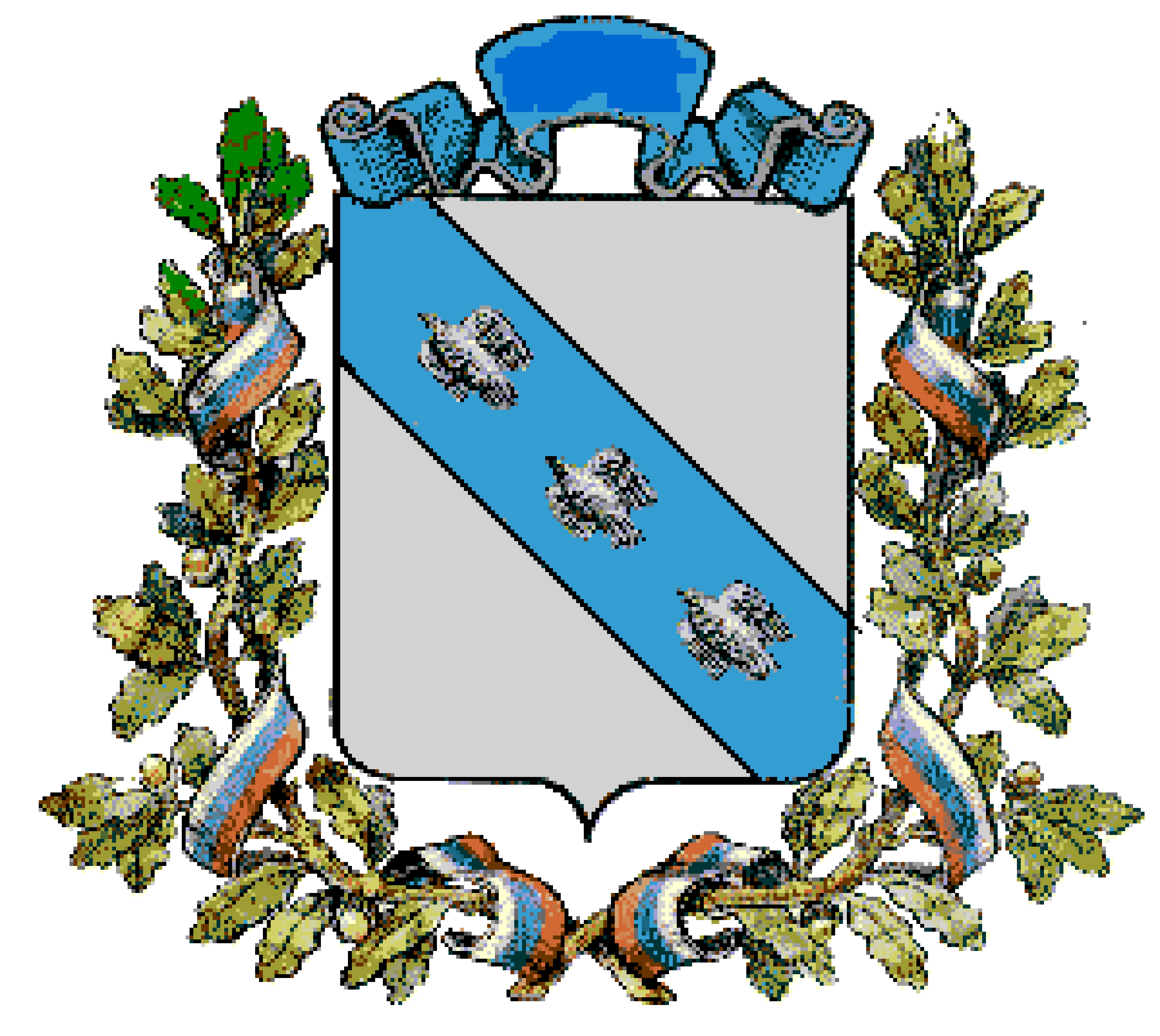 